П’ЯТИХАТСЬКА РАЙОННА ДЕРЖАВНА АДМІНІСТРАЦІЯВІДДІЛ ОСВІТИНАКАЗ21.12.2015                                    м. П’ятихатки                                            № 231Про організацію безпеки життєдіяльності учасників навчально-виховного процесу під час зимових канікул       Відповідно до наказу Міністерства освіти і науки України від 01.08.2001 № 563 «Про затвердження Положення про організацію роботи з охорони праці учасників навчально-виховного процесу в установах і навчальних закладах», листа від 09.12.2015 № 1/9-592 «Щодо організації безпеки життєдіяльності учасників навчально-виховного процесу на час зимових канікул», наказу департаменту освіти і науки облдержадміністрації від 12.02.2015 № 80/0/212-15 «Про вдосконалення заходів безпеки у навчальних закладах області», від 17.12.2015 № 845/0/212-15 «Про організацію безпеки життєдіяльності учасників навчально-виховного процесу під час зимових канікул», з метою посилення контролю за збереженням життя й здоров’я вихованців, учнів та студентів, попередження надзвичайних ситуацій в навчально-виховних закладахНАКАЗУЮ:І. Директорам загальноосвітніх навчальних закладів:1.вжити дієвих заходів щодо збереження життя та здоров’я дітей під час зимових канікул, при проведенні новорічних та різдвяних свят, екскурсій;2. провести інструктажі з безпеки життєдіяльності учнів, вихованців щодо безпеки життєдіяльності під час зимових канікул (про дотримання правил пожежної безпеки, безпеки дорожнього руху під час новорічних та різдвяних свят, зокрема з профілактики шлунково-кишкових захворювань, дитячо-транспортного травматизму, дотримання норм виробничої санітарії, правил поведінки в громадських місцях у період поширення епідемії грипу, поводження з незнайомими людьми та предметами, при користуванні громадським транспортом, про небезпеку перебування на річках та водоймищах, при використанні піротехніки тощо) за змістовними та затвердженими інструкціями з реєстрацією у відповідних журналах;3. посилити контроль за організацією туристично-екскурсійних перевезень вихованців і учнів автобусами та проведення екскурсій;4. забезпечити контроль за організацією режиму в закладах освіти на час зимових канікул, проведення позапланових інструктажів із черговими співробітниками служб охорони, сторожами, черговими та операторами котелень;5. під час проведення новорічних та різдвяних свят забезпечити приміщення святкових залів первинними засобами пожежогасіння (пісок, вогнегасники, вода та інше);6. не використовувати прикраси, що можуть загорітися, а також освітлювальні гірлянди; 7. категорично заборонити використання феєрверків, петард, інших піротехнічних виробів;8. вжити дієвих заходів щодо відновлення комплектування приміщень навчальних закладів відповідно додатку 2 Правил пожежної безпеки для закладів, установ і організацій системи освіти України;9. провести роз’яснювальну роботу серед вихованців, учнів, студентів щодо поведінки в умовах низьких температур, попередження випадків переохолодження та обмороження, навчання з надання першої медичної допомоги при переохолодженні;10. подати до 13 січня 2016 року до КНМУ «П’ятихатський РМК» інформацію про організоване проведення зимових канікул, у випадку надзвичайних ситуацій повідомляти відділ освіти, КНМУ «П’ятихатський РМК»;ІІ. Директорам ЗНЗ взяти під особистий контроль проведення новорічних заходів та різдвяних свят.ІІІ. Контроль за виконанням даного наказу залишаю за собою.В. о. начальника відділу освіти                                               З. І. СІЧОВА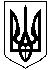 